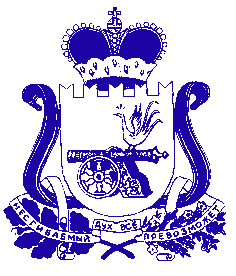 АДМИНИСТРАЦИЯ МУНИЦИПАЛЬНОГО ОБРАЗОВАНИЯ «КРАСНИНСКИЙ РАЙОН»  СМОЛЕНСКОЙ ОБЛАСТИП О С Т А Н О В Л Е Н И ЕВ соответствии с Указом Президента Российской Федерации от 21.12.2017  № 618 «Об основных направлениях государственной политики по развитию конкуренции» утвержден Национальный план развития конкуренции в Российской Федерации на 2018 - 2020 годыАдминистрация муниципального образования «Краснинский район» Смоленской областипостановляет:Дополнить пункт 2.1. раздела 2. «Задачи Отдела» подпунктом 2.1.14. следующего содержания:«2.1.14. Обеспечить в своей деятельности приоритет целей и задач по развитию конкуренции на товарных рынках в муниципальном образовании «Краснинский район» Смоленской области.». Дополнить раздел 3. «Функции Отдела» пунктом 3.40. следующего содержания:«3.40.Осуществление мероприятий по обеспечению реализации целей и задач по развитию конкуренции на товарных рынках в муниципальном образовании «Краснинский район» Смоленской области.».Глава муниципального образования«Краснинский район»Смоленской области                                                                     С.В.Архипенков     от  22.01.2019     № 18О внесении изменений в Положение об отделе экономики, комплексного развития и муниципального имущества Администрации муниципального образования «Краснинский район» Смоленской области